基本信息基本信息 更新时间：2024-03-12 18:50  更新时间：2024-03-12 18:50  更新时间：2024-03-12 18:50  更新时间：2024-03-12 18:50 姓    名姓    名何风何风年    龄44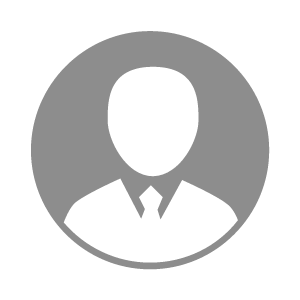 电    话电    话下载后可见下载后可见毕业院校郴州市第十一中学邮    箱邮    箱下载后可见下载后可见学    历高中住    址住    址期望月薪5000-10000求职意向求职意向饲料加工人员,锅炉工,环保总监饲料加工人员,锅炉工,环保总监饲料加工人员,锅炉工,环保总监饲料加工人员,锅炉工,环保总监期望地区期望地区湖南省|湖南省/郴州市湖南省|湖南省/郴州市湖南省|湖南省/郴州市湖南省|湖南省/郴州市教育经历教育经历工作经历工作经历工作单位：新希望六和股份有限公司 工作单位：新希望六和股份有限公司 工作单位：新希望六和股份有限公司 工作单位：新希望六和股份有限公司 工作单位：新希望六和股份有限公司 工作单位：新希望六和股份有限公司 工作单位：新希望六和股份有限公司 自我评价自我评价其他特长其他特长